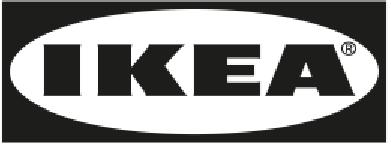 Prodávající:	Kupující:IKEA Česká republika, s.r.o.	Obchodní akademie a Střední odborná škola logistická,Skandinávská 11131	Opava, P.O.155 00 Praha 5	Hany Kvapilové 20746 01 OpavaIČO: 27081052	IČO: 47813083DIČ: CZ27081052	DIČ: není plátcem DPHDatum splatnosti: do 14 dnů ode dne vystaveníSpolečnost je zapsaná v obchodním rejstříku, vedeném MěstskÝm Zboží je možno odebrat až po pňpsání platby na účet IKEA ČR, s.r.o. soudem v Praze, oddíl C, vložka 94828Bankovní spojení:	Cena zboží:	60,759 KčUniCredit Bank Czech republic, a.s.	Doprava zboží:	2,500 KčČíslo účtu:509 521 053912700Variabilní symbol:1274146IKEA negarantuje dostupnost zboží z důvodu změn sortimentu v důsledku zastavení nebo přerušení prodeje některého zboží. Platba bankovním převodem neznamená rezervaci vybraného zboží. Zpracování platby trvá cca 3-4 pracovní dny.O vrácenĺ zůstatku Vašich pěněžnĺch prostředků vztahujĺcĺch se k Vašĺ nákupnĺ kartě žádejte, prosĺm, pĺsemnou formou.Bližší informace o Vašem převodu peněz můžete získat na telefonním čísle: 543 539 331 
e-mail: business278@ikea.comZÁLOHOVÁ FAKTURAFaktura číslo:Datum vystavení:ZÁLOHOVÁ FAKTURA127414618. duben 2019Celková cena:63,259 Kč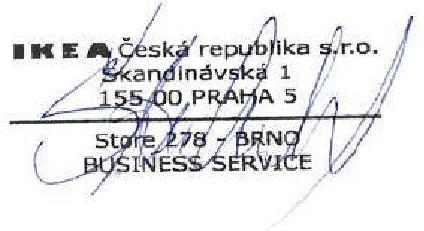 IKEA Česká republika, s.r.o. 
Vystavil:Michaela Štrbíková 
Obchodní dům IKEA BRNOZákazník: